Name: _____________________   				Period: __________Utah in the Cold War & Space Race NotesDefinition of Communism: A system of government where the government plans and ________ the economy and a single, often authoritarian party holds all the _______, claiming to make progress toward a higher social order in which all goods are ________   ________ by the__________. Looking at the map, what two countries were the main powers involved in the Cold War:______________________________________________In your own words, what was the Cold War?Did the USSR & the USA ever meet officially in battle? 			YES        NOWhat are four ways that Utah was impacted by the Cold War: _____________________________________________________________________________________________________________________________________________________________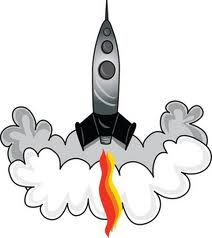 How did the Soviet Union & the USA compete in the space race? After watching the movie clip, how did the Space Race impact the nation’s pride and confidence? 